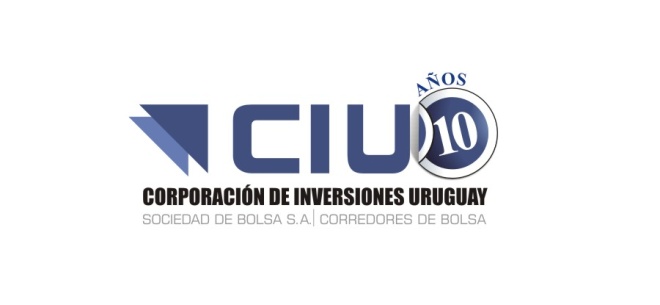 PETROLEO BRASIL-SP PREF  ADRPBR/AUS71654V1017Fecha de Emisión: 			23 de setiembre  de 2010	Fecha de Vencimiento: 		Acción Ordinaria- PerpetuoMoneda de emisión y pago: 		Dólares EstadounidensesDescripción: Petroleo Brasileiro S.A. - Petrobras se dedica a la exploración y producción de petróleo y gas natural. Refina, comercializa y suministra productos derivados del petróleo. Opera petroleros, oleoductos de distribución, terminales marítimas, fluviales y en lagos, centrales térmicas, plantas de fertilizantes y unidades petroquímicas en Sudamérica y otros lugares repartidos en el mundo. Detalles de contacto: Dirección: Av Republica do Chile 65, Centro. Rio de Janeiro, RJ 20035-900, Brazil.Teléfono:	55-21-3224-2040Sitio Web:	www.petrobras.com.br